                                   Чем  родители могут помочь детям адаптироваться в школе.Главным показателем готовности к школе являются мотивы учения, т. е. желание учиться в школе. Это желание может быть стимулировано разными причинами, среди которых выделяют социальные и познавательные мотивы.Социальные мотивы учения связаны с желанием ребёнка занять новое место в системе доступных ему общественных отношений: стать учеником – иметь все соответствующие атрибуты  (портфель, тетрадки, учебники) ощутить себя большим, школьником.Познавательные мотивы связаны непосредственно с  учетом и с познавательными интересами ребёнка. Они проявляются в интеллектуальной активности, в желании больше знать, уметь, в способности и потребности задавать вопросы и познавать окружающий мир.Для готового к школе ребёнка обычно характерен сплав этих двух потребностей. Он хочет учиться и потому, что стремится скорее стать большим, занять определённую позицию в обществе, и потому, что у него появились познавательные интересы, которые он уже может удовлетворять дома.Нередко у детей преобладают социальные мотивы учения, а познавательные выражены слабо. В таком случае детей интересует в школе не задания, а строгое исполнение роли ученика. Ребёнок ориентирован в основном на одобрение и похвалу учителя, потому что только  учитель может оценить , как но «исполняет роль» ученика. На первых порах такая исполнительность и готовность делать все «как надо» могут давать неплохие результаты. Но как только  эта роль станет для ребёнка привычной и исчерпает свою привлекательность , учение в школе утратит для него смысл, если, конечно, к этому времени у него не сформируется собственно учебные мотивы.Однако , если у ребёнка доминируют познавательные мотивы учения, а социальные практически отсутствуют. То это тоже может вызвать существенные трудности. Такие дети обычно приходят в школу , умея  читать и считать. А в школу стремятся, чтобы больше узнать. Стремления хорошо выполнять свои обязанности ученика. И если такому ребёнку на уроке становится скучно, но легко может заняться посторонним  делом  или вовсе выйти из класса. Он учится лишь до тех пор, пока новый материал представляет для него познавательную ценность. Ему скучно делать всё, что не вызывает его непосредственного интереса: выполнять домашние задания, тренировать руку к письму. Решать однотипные задачи. Ученики с преобладанием познавательной мотивации. Но слабо выраженными социальными мотивами учения могут оказаться даже менее готовыми к школьному обучению . чем дети с преобладанием социальных мотивов.Естественно. Что индивидуальность каждого ребёнка проявляется в преобладании одного из указанных мотивов, но в какой – то форме они оба должны быть выражены.Как правило,  дети шести лет уже имеют представление о своём школьном будущем  и стремятся в школу. Чаще у дошкольников отсутствует познавательная мотивация к учению. Сформировать её гораздо труднее, чем социальную мотивацию. Для этого нужно открыть  ребёнку радость умственной работы, разбудить любознательность и , познавательную активность. Начинать лучше с игр, но не с сюжетно ролевых, а с игр – загадок. В которых в скрытой или явной форме содержится посильная для ребёнка задача. Таких игр множество. ( Они не только будят познавательную активность, но и развивают мышление, внимание, память ребёнка, что также является важнейшим условием готовности к школе. )Во первых , такие игры вызывают интерес детей к решению умственных задач, делая умственную работу увлекательной, что создаёт познавательную мотивацию к учению.     Во – вторых , они развивают познавательные способности ребёнка. В – третьих, такие игры учат ребёнка правильно оценивать свои возможности. И наконец . в – четвёртых , все эти игры учат ребёнка владеть собой, развивают произвольность поведения. Которая, как уже говорилось, является необходимым условием готовности к школе.Многие трудности в обучении шестилетних детей связаны как раз с тем, что они ещё не утратили непосредственности, которая очень мила в семье, но мало приемлема в школе. Полезны игры и упражнения, которые помогают сдержать привычное, импульсивное движение и слово, которое «вырывается» само собой. Например, попросите ребёнка закрыть глаза и не подглядывать, пока вы готовите для него игру. Сможет ли он выдержать пять – семь минут такого ожидания? Или попробуйте по очереди строить домик из кубиков , но чтобы ребёнок не вмешивался и не пытался помогать , пока вы делаете свою постройку.Следует особо обратить внимание и на специальные навыки и умения , которые также необходимы для готовности ребёнка к школе. Это – прежде всего умение: писать и читать. Конечно, если у ребёнка есть общая психологическая готовность к обучению, если он хочет и умеет  учится, он без труда овладеет этими навыками. Но все же . если вы хотите облегчить ребёнку адаптацию к школе, лучше заранее учить его этому.Особенно тяжело даётся детям письмо. Чтобы избежать серьёзных проблем в этой области , лучше готовить руку к письму начиная с пяти лет. Для этого часто можно заниматься лепкой из пластилина, выкладыванию узоров из мелких деталей, работе с конструктором и конечно же рисованию, если у ребёнка хорошо развита моторика руки , он без труда овладеет навыками письма. Учить читать лучше до школы. В пять лет значительно легче, чем в семь. Язык дошкольнику еще интересен. Вам остаётся только придать этому интересу направление, нужное для овладения письменной речью и грамотой.Если ваш ребёнок научится до поступления в школу читать и писать, это во многом облегчит ему переход  в  новой для него школьной жизни. Для того чтобы ребёнок благополучно вошёл в эту новую для него жизнь и комфортно чувствовал себя в ней, помните,  ему необходима ваша помощь и ваше участие.Чем родители могут помочь детям адаптироваться в школе.(материал ожидает модерации)Если ваш ребёнок научится до поступления в школу читать и писать, это во многом облегчит ему переход в новой для него школьной жизни. Для того чтобы ребёнок благополучно вошёл в эту новую для него жизнь и комфортно чувствовал себя в ней, помните, ему необходима ваша помощь и ваше участие11 марта 2019 zavuchuser931756 zavuchuser931756 0 Сертификат о публикации Сертификат за распространение педагогического опыта Заказать рецензию kabanova-lyubov-nikolaevna-chem-roditeli-mogut-pomoch.docx

Скачать 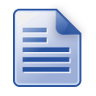 	http://www.zavuch.ru/methodlib/62/175178/